ARLD – ES 6 LM 3Bonjour à toutes , J’espère que vous allez bien en ce temps de confinement. Voici un petit rappel du travail à effectuer. Je vous rappelle que ces tâches vous ont été données durant notre cours du vendredi 13.03.2020 (voire bien avant pour « Lola Lago ») et il vous a été demandé de les terminer pour votre rentrée après les vacances de Pâques. Ces directives ont été données avant la mise en quarantaine et sont, contrairement à d’autres exercices de renforcement mis en ligne, obligatoires. Il s’agit ici d’un rappel (et de précisions) des tâches à effectuer . Lire le texte “¿Cómo redactar anuncios publicitarios?” distribué en classe. Si vous ne l’avez pas encore commencé, merci de lire la feuille d’instructions (première page du fichier 1 = instructions) avant de vous lancer . Le fichier 1 inclus les corrections (plus loin dans le document).Faire l’exercice de slogans publicitaires (fichier 2 = correctif, vous avez déjà reçu les feuilles pour l’exercice). Rappel : Regardez les images : pour le fun, essayez d’imaginer ce que sont ces objets et à quoi ils servent. Relier ces images aux descriptions qu’il y a sur la feuille qui suit (voir correctif fichier 2)Pour 5 de ces objets (ou plus si le cœur vous en dit) : inventez un slogan publicitaire contenant un verbe mis à l’impératif (2psg. Positif). Si votre slogan ne contient pas d’impératif, vous pouvez sans problème l’écrire, mais alors inventez une petite phrase supplémentaire avec un impératif.Ex. : « Agua Salvaje, tu nuevo perfume » (slogan sans impératif, garde-le). Rajout avec impératif : « Cómpratelo en tu tienda Paris XL ». Je vous demande de m’amener cet exercice d’écriture à notre premier cours pour que je puisse les corriger. Si vous souhaitez avoir un feedback plus rapide, vous pouvez ceci-dit me les envoyer par mail et je vous les corrigerai par mail . Voici mon mail : nmorilla@ardelattre.be	Terminer la lecture et le résumé de votre livre « Lola Lago ». Le résumé doit être fait : par chapitre, en français. Comme annoncé en classe, je dois pouvoir les voir sur papier . Pour chacun de vos résumés, sélectionnez ensuite l’information essentielle : les informations qui vont finalement vous permettre de me réexpliquer l’histoire ensuite de façon plus courte. Exemple : Le résumé d’un chapitre va probablement contenir certaines informations qui résument ce chapitre MAIS qui ne sont pas utiles pour une compréhension GLOBALE de l’histoire. Ces informations peuvent faire partie de votre résumé du chapitre.Ex. : résumé du chapitre 745  > Lola a mal aux dents, elle va quand même au bureau en scooter et elle y apprend une nouvelle très importante pour son enquête et se rend chez un suspect.  MAIS elles doivent disparaître d’un résumé global. Est-il pertinent, dans un résumé de TOUTE une histoire, de préciser qu’à un moment, Lola a mal aux dents ? Est-il pertinent de dire qu’elle va au bureau en scooter ? Si ça l’est pour le déroulement de l’histoire (on ne pourrait pas comprendre les événements sans raconter celui-là), alors il faut l’inclure dans le résumé global. Si cela n’est PAS pertinent car c’est au fond une anecdote qui n’apporte pas grand-chose à la suite logique des événements, alors il faut l’enlever. Pourquoi je vous donne ces indications  ? Parce que je vous demande de me préparer un résumé EN ESPAGNOL de l’histoire. Le résumé : doit faire entre 20 lignes (200 mots) et 25 lignes (250 mots). S’il vous est IMPOSSIBLE de faire moins de 25 lignes, n’exagérez pas trop tout de même, même si je préfère lire quelque chose qui fait du sens . Je ne lirai rien au dessus de 30 lignes. Respect de la consigne !résume les faits de l’histoire (l’enquête, du début à la fin). est écrit en espagnol.est rédigé au passé (attention à la concordance des temps ).doit être rédigé AU PROPRE : feuille avec titre, vos informations (nom, classe) doit être apporté à notre première classe ensemble à la rentrée. Si vous avez des brouillons/plans, apportez les aussi .Vous pouvez choisir d’ordonner l’information à votre manière pour peu que ce soit logique et cohérent.Attention : je ne suis pas à côté de vous pour surveiller votre travail. Vous pouvez utiliser votre cours, le dictionnaire (papier ou en ligne)… Mais tentez dans un premier temps de faire ce travail avec le plus d’autonomie possible. Et par pitié, n’utilisez pas google traduction. Il s’agit d’un exercice. L’exercice ne sera pas côté, mais vous recevrez un feedback. Il vaut mieux donc vous entraîner à travailler sans rester collées à des outils que vous n’aurez pas à l’examen .BON COURAGE !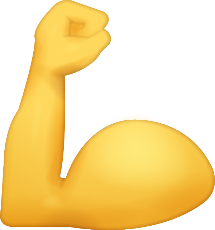 